Информация о проведенииЕДИ «ШАГ» в ГУО «Дотишская средняя школа» 26.10.2023 «Родина моя Беларусь в лицах. Семья – начало всех начал» (о роли родителей в создании условий для разностороннего развития детей, значении семьи и семейного воспитания)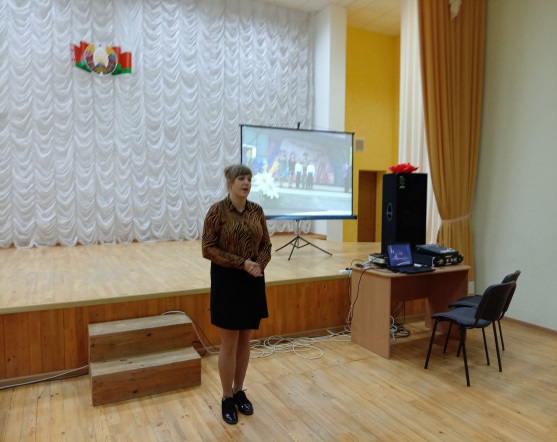 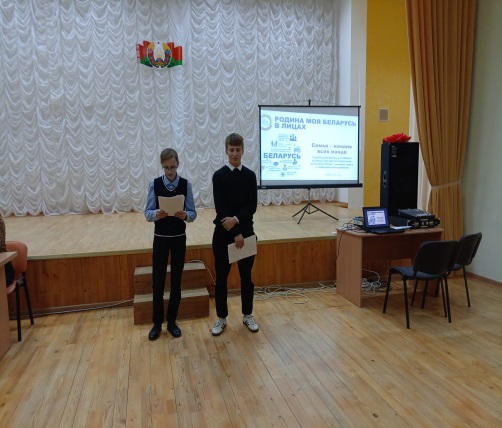 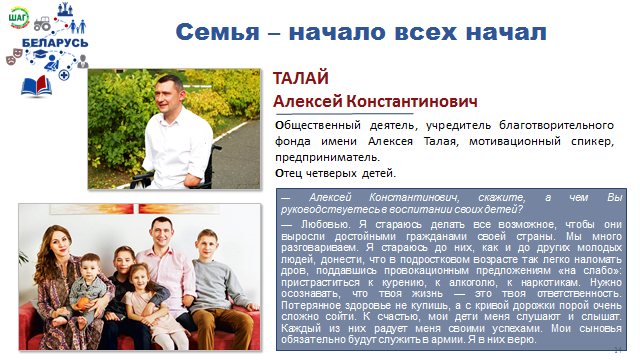 ГУО «Дотишская средняя школа»ГУО «Дотишская средняя школа»ГУО «Дотишская средняя школа»Приглашенные гости: Гончар Диана Альгирдо – многодетная мамаПриглашенные гости: Гончар Диана Альгирдо – многодетная мамаПриглашенные гости: Гончар Диана Альгирдо – многодетная мамаИнтерактивная игра     https://dotishki.schools.by/pages/spravazdacha-ab-pravjadzenn-praekta-shagИнтерактивная игра     https://dotishki.schools.by/pages/spravazdacha-ab-pravjadzenn-praekta-shagИнтерактивная игра     https://dotishki.schools.by/pages/spravazdacha-ab-pravjadzenn-praekta-shag